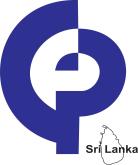 Attendee DetailsPayment Method*Cheque 			Bank Draft*Cheques and Bank draft should be made in favor of “National Cleaner Production Centre, Sri Lanka”, #66/1, Dewala Rd, Nugegoda.Submit to: NATIONAL CLEANER PRODUCTION CENTRE, #66/1, Dewala Road, NugegodaTel: (+94) 112822272/3 | Fax: (+94) 112822274Email: lakminincm@yahoo.com or nadeeshani.ncpc@gmail.comWeb: www.ncpcsrilanka.org Title (Dr/Mr/Mrs/Ms/Miss)Title (Dr/Mr/Mrs/Ms/Miss)Name (As you wish it to appear on the certificate)Name (As you wish it to appear on the certificate)PositionPositionCompanyCompanyAddressAddressTelFaxMobileEmail_______________________________________________________________________________DateSignature